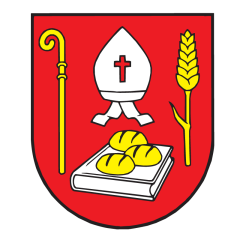 Obec Ondavské Matiašovceo určení výšky mesačného príspevkuna čiastočnú úhradu nákladov spojených s činnosťouškôl a školských zariadení v zriaďovateľskej pôsobnostiobce Ondavské MatiašovceNávrh VZN č. 3/2021 vyvesený dňa:	12.08.2021				Návrh VZN č. 3/2021 zvesený dňa:	31.08.2021					VZN č. 3/2021 schválené dňa:	02.09.2021 VZN č. 3/2021 vyvesený dňa:	03.09.2021VZN č. 3/2021 zvesený dňa:  18.09.2021VZN č. 3/2021 nadobúda účinnosť dňa:  18.09.2021Všeobecne záväzné nariadenie č. 3/2021o určení výšky mesačného príspevkuna čiastočnú úhradu nákladov spojených s činnosťouškôl a školských zariadení v zriaďovateľskej pôsobnosti obce Ondavské MatiašovceObecné zastupiteľstvo obce Ondavské Matiašovce v zmysle § 6 ods. 1 zákona č. 369/1990 Zb. o obecnom zriadení a o zmene a doplnení niektorých zákonov v znení neskorších predpisov, v zmysle § 6 ods. 24 zákona č. 596/2003 Z. z. o štátnej správe v školstve a školskej samospráve a o zmene a doplnení niektorých zákonov v znení neskorších predpisov a podľa § 28 ods. 5, § 114 ods. 6, § 116 ods. 6 a § 140 ods. 10 zákona č. 245/2008 Z. z. o výchove a vzdelávaní (školský zákon) a o zmene a doplnení niektorých zákonov v znení neskorších predpisovuznieslo sa na tomtovšeobecne záväznom nariadení.§ 1Účel nariadenia1) Týmto všeobecne záväzným nariadením (ďalej len „VZN“) sa určuje výška mesačného príspevku zákonného zástupcu dieťaťa materskej školy v zriaďovateľskej pôsobnosti obce Ondavské Matiašovce na čiastočnú úhradu nákladov spojených s pobytom dieťaťa v  materskej škole.2) Týmto VZN sa určuje výška mesačného príspevku zákonného zástupcu žiaka školského klubu detí pri základnej škole v zriaďovateľskej pôsobnosti obce Ondavské Matiašovce na čiastočnú úhradu nákladov na činnosti školského klubu detí.3) Týmto VZN sa určuje výška mesačného príspevku zákonného zástupcu dieťaťa materskej školy alebo žiaka základnej školy na čiastočnú úhradu nákladov spojených so stravovaním v školskej jedálni v zriaďovateľskej pôsobnosti obce Ondavské Matiašovce.§ 2Príspevok za pobyt dieťaťa v materskej škole1) Výška mesačného príspevku zákonného zástupcu na čiastočnú úhradu nákladov za pobyt dieťaťa v materskej škole podľa § 1 ods. 1 tohto VZN je 5 eur.2)  Príspevok sa neuhrádza za dieťa:a) pre ktoré je predprimárne vzdelávanie povinné,b) ak zákonný zástupca dieťaťa predloží riaditeľovi materskej školy doklad o tom, že je poberateľom dávky v hmotnej núdzi,c) ktoré je umiestnené v zariadení na základe rozhodnutia súdu,d) ktoré má prerušenú dochádzku do materskej školy na viac ako 30 po sebe nasledujúcich kalendárnych dní z dôvodu choroby alebo závažných rodinných dôvodov preukázateľným spôsobom,e) nenavštevuje materskú školu v čase prerušenia prevádzky počas letných prázdni§ 3Príspevok na činnosť školského klubu detí1) Výška mesačného príspevku zákonného zástupcu žiaka v školskom klube detí na čiastočnú úhradu nákladov na činnosti školského klubu detí podľa § 1 ods. 2 tohto VZN je 2 eur.2) Príspevok neuhrádza zákonný zástupca, ktorý o to písomne požiada zriaďovateľa školského klubu detí a predloží doklad o tom, že je poberateľom dávky v hmotnej núdzi.§ 4Príspevok na čiastočnú úhradu nákladovspojených so stravovaním v školskej jedálni1) Výška mesačného príspevku zákonného zástupcu dieťaťa materskej školy, ktoré sa stravuje v školskej jedálni, alebo žiaka základnej školy, ktorý sa stravuje v školskej jedálni podľa § 1 ods. 3 tohto VZN je vo výške nákladov na nákup potravín podľa vekových kategórií stravníkov.2) Výška mesačného príspevku zákonného zástupcu dieťaťa materskej školy na čiastočnú úhradu nákladov v školskej jedálni je 1,37 eur/deň.   3) Výška mesačného príspevku zákonného zástupcu žiaka základnej školy na čiastočné úhradu nákladov v školskej jedálni je 1,08 eur/deň.                  4) Zákonný zástupca dieťaťa, žiaka neuhrádza príspevok na režijné náklady.§ 5Záverečné ustanovenia1) Na právne vzťahy súvisiace s určením výšky mesačného príspevku zákonného zástupcu dieťaťa, žiaka alebo plnoletého žiaka na čiastočnú úhradu nákladov spojených s činnosťou škôl a školských zariadení  v zriaďovateľskej pôsobnosti obce Ondavské Matiašovce neupravené týmto VZN sa vzťahujú príslušné všeobecne záväzné právne predpisy.2) Dňom nadobudnutia účinnosti tohto VZN stráca platnosť a účinnosť VZN č. 1/2019.3) Toto VZN nadobúda účinnosť dňom 18.09.2021.V Ondavských Matiašovciach dňa 02.09.2021                              								                       ---------------------										Bc. Martin Mika                                                                                               		   starosta obce